DOSSIER DE CANDIDATUREDIPLÔME UNIVERSITAIRE Préparation au métier d'analyste vidéo pour la performance sportive : du recueil de données au rapport d'expertise2018/2019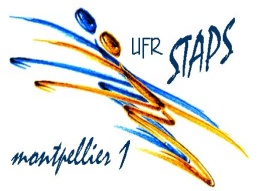 Pour candidater, 3 documents seront à envoyer par courriel à l’adresse ci-dessous pour le 03 Mai 2018 dernier délai.- Attention le nombre de places est limité à 16 -staps-du-video@univ-montp1.frle dossier de candidature dûment complété (le présent document),un curriculum vitae détaillé,une lettre de motivation dans laquelle vous mettrez en évidence votre projet professionnel. Les candidats retenus, recevront la procédure d'inscription définitive par retour de mail et devront s’acquitter des frais pédagogiques dans les 10 jours.Nom : ………………………………………………………………………………Prénom : ……………………………………………………..…………………………………Nom de jeune fille : …………………………………………………………………………Situation familiale :  célibataire   marié(e)    divorcé(e)   pacsé(e)Adresse : …………………………………………..………………………………….……………………………………Code postal : /__/__/__/__/__/		 Ville : ……………………………….…………………………………………………Téléphone Portable : …………………………...…………..…………et/ou fixe………….………………………………….….…. E-mail : ………..…...…………………………………………… N° INE   : /__/__/__/__/__/__/__/__/__/__/__/ (présent sur le relevé de notes du Baccalauréat) Nationalité :   ......................................................... Né(e) le : /__/__/__/__/__/__/__/__/       Lieu de naissance : ………………………………………………………......Département ou Pays :……………………………………………Dernière année d’inscription universitaire (ou autre formation) : …………………………………………………Dernier emploi occupé (intitulé, fonction, durée) : ……………………………………………………………………….STAGENom de la Structure d'accueil envisagée (obligatoire pour la prise en compte de votre candidature) : ……………………………………………………………………………………………………………………….Adresse de la structure, Nom du responsable et/ou du tuteur avec mail et téléphone : - ……………………………………………………………………………………………………………………………………..………….- …………………………………………………………………………………………………………………………………..…………….- …………………………………………………………………………………………………………………………………...…………….Configuration de votre Mac (*) :		……………………………………………………………………………………………………………………….Posséderez-vous un PC portable ?	 Oui			 NonSi oui quelle est, ou sera, sa configuration ?……………………………………………………………………………………………………………………….COMPETENCES FEDERALES et UNIVERSITAIRESSpécialité(s) sportive(s) et plus haut niveau de pratique atteint par spécialité ……………………………………………………………………………………………………………………….……………………………………………………………………………………………………………………….……………………………………………………………………………………………………………………….Diplôme(s) fédéral(aux) obtenu(s) par ordre hiérarchique : ………………………………………………………………………………………………………………………. ……………………………………………………………………………………………………………………….……………………………………………………………………………………………………………………….Diplôme(s) universitaire(s) obtenu(s) par ordre hiérarchique : ………………………………………………………………………………………………………………………. ………………………………………………………………………………………………………………………. ……………………………………………………………………………………………………………………….(*)  Vous devez posséder un MAC pour suivre la formation (MAC BOOK PRO conseillé) A ………………………………………..……			Le …... /…... / 2018										Signature